 Fizyka - Klasa 1 Liceum – czwartek  26.03.2020r.Temat:  Grawitacja – str. 63 w podręczniku.Przeczytaj :Na co dzień obserwujemy, że Ziemia przyciąga ciała znajdujące się w pobliżu jej powierzchni. Dzieje się tak na skutek oddziaływania grawitacyjnego tych ciał z Ziemią. Dlatego np. piłka rzucona do góry spada na Ziemię. Podobne oddziaływanie występuje na innych planetach i Księżycu. Przyciąganie nie ogranicza się tylko do ciał niebieskich.Wniosek: Każde dwa ciała we Wszechświecie przyciągają się wzajemnie siłą  grawitacji.Odkrył to wielki fizyk Izaak Newton.Na pewno zastanawiasz się teraz, dlaczego  nie widzimy oddziaływania np. pomiędzy krzesłem a ławką? Aby odpowiedzieć na to pytanie musimy najpierw dowiedzieć się, jak obliczyć wartość tej siły.Przeczytaj tekst w podręczniku : Od czego zależy siła grawitacji? – str. 64.Przepisz do zeszytu: Prawo powszechnego ciążenia:Jeśli dwa ciała o masach m1 , m2  znajdują się w odległości r od siebie, to przyciągają się siłą grawitacji  F
                         F1  =  F2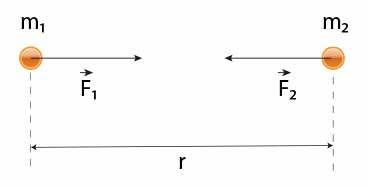 Wartość siły grawitacji jest wprost proporcjonalna do iloczynu mas dwóch ciał i odwrotnie proporcjonalna do kwadratu odległości między środkami tych ciał.Wartość tej siły możemy policzyć ze wzoru: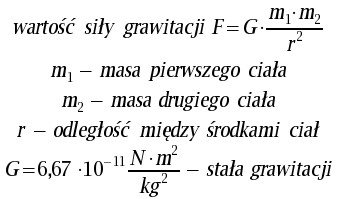 Jednostką siły grawitacji jest niuton : N = kg m/s2 .Dokonaj analizy przykładu 1 i 2 z podręcznika str. 66. Wniosek: Siła grawitacji działająca pomiędzy ciałami o bardzo małych masach jest bardzo mała, dlatego jej nie obserwujemy np. pomiędzy  krzesłem a ławką. Możemy ją dostrzec dopiero wtedy, gdy przynajmniej jedno ciało ma większą masę.Zadanie 3 str. 68 w podręczniku  rozwiązać w zeszycie:(zadanie  to  obowiązkowe dla : Jakuba, Pawła, Patryka, Oliwii K.,  natomiast pozostałe osoby nie maja  obowiązku rozwiązania tego zadania.) 